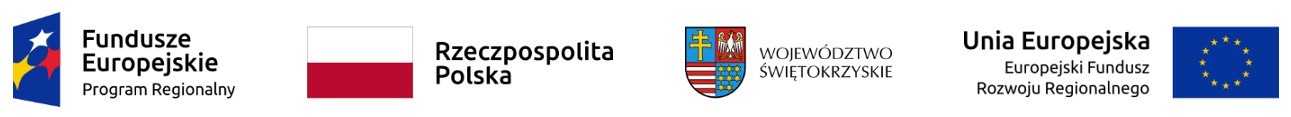 Dodatek nr 1 do SWZWykonawca:...................................................Nazwa Wykonawcy...................................................Adres wykonawcy...................................................NIP i REGON...................................................Telefon, e-mailZamawiający:Regionalne Centrum Naukowo-TechnologicznePodzamcze 4526-060 ChęcinyZnak sprawy: DZP.III.272.1.4.2022FORMULARZ OFERTYPrzystępując do postępowania prowadzonego w trybie przetargu nieograniczonego, którego przedmiotem jest dostawa i wdrożenie infrastruktury sprzętowej oraz oprogramowania dla Medycznego Systemu Informatycznego (MSI) i dedykowanego oprogramowania NGS oferujemy wykonanie zamówienia w zakresie objętym Specyfikacją Warunków Zamówienia (SWZ):CZEŚĆ 1 - Dostawa i wdrożenie infrastruktury sprzętowej oraz oprogramowania dla Medycznego Systemu Informatycznego (MSI)CZEŚĆ 2 - Dostawa i wdrożenie oprogramowania dedykowanego NGSWg klasyfikacji przedsiębiorstw pod wzglądem wielkości nasza firma jest:       mikro, małym, średnim, dużym przedsiębiorstwem.Oświadczamy, że cena ofertowa w odpowiedniej części zamówienia zawiera wszystkie koszty wykonania zamówienia, które poniesie Zamawiający i w toku realizacji zamówienia nie ulegnie zmianie.Oświadczamy, że uzyskaliśmy od Zamawiającego wszystkie niezbędne informacje dotyczące niniejszego zamówienia.Oświadczamy, że zapoznaliśmy się z SWZ i akceptujemy określone w niej warunki oraz zasady postępowania.Oświadczamy, że oferowany przedmiot zamówienia zgodny jest z wymaganiami i warunkami opisanymi przez Zamawiającego w SWZ oraz w załącznikach do SWZ.Oświadczamy, że oferowany sprzęt jest fabrycznie nowy, kompletny, wyprodukowany po 1 stycznia 2021 roku, wraz z potrzebnymi do działania przewodami, z odpowiednim oprogramowaniem, posiada wymagane prawem atesty i certyfikaty oraz nie wymaga żadnych dodatkowych nakładów i jest gotowy do pracy.Potwierdzamy, że całość oferowanego i dostarczanego sprzętu oraz oprogramowania pochodzi z autoryzowanego kanału sprzedaży producentów na terenie Unii Europejskiej.Oświadczamy, że przyjmujemy warunki serwisu gwarancyjnego określone przez Zamawiającego w SWZ i na dostarczony przedmiot umowy i udzielamy gwarancji na okres wskazany w SWZ. Oświadczamy, że sprzęt zaoferowany, tj. serwer aplikacyjny oraz zestawy komputerowe z monitorem, posiada europejską deklarację zgodności CE. (dotyczy wyłącznie Części 1)Oświadczamy, że sprzęt oferowany, tj. serwer aplikacyjny, znajduje się na liście Windows Server Catalog i posiada status „Certified for Windows” dla systemów Microsoft Windows 2016, Microsoft Windows 2019. (dotyczy wyłącznie Części 1)Oświadczamy, że przedmiot zamówienia wykonamy sami/z udziałem podwykonawców (podać pełną nazwę firmy) ………………………………………………………………………….. 
w następującym zakresie ………………………………..………Oświadczamy, iż wybór naszej oferty prowadzi do powstania u Zamawiającego obowiązku podatkowego na podstawie ustawy z dnia 11 marca 2004 r. o podatku od towarów i usług 
w zakresie ….….……….…….….…, o wartości netto ………….. złotych.Oświadczamy, że uważamy się za związanych niniejszą ofertą na czas wskazany w SWZ.Oświadczamy, że postanowienia umowy przedstawione w SWZ w Dodatku nr 7A / 7B, został przez nas zaakceptowany i zobowiązujemy się w przypadku wyboru naszej oferty do zawarcia umowy na wymienionych w nim warunkach, w miejscu i terminie wyznaczonym przez zamawiającego.Oświadczamy, że wypełniliśmy obowiązki informacyjne przewidziane w art. 13 lub art. 14 RODO wobec osób fizycznych, od których dane osobowe bezpośrednio lub pośrednio pozyskaliśmy w celu ubiegania się o udzielenie zamówienia publicznego w niniejszym postępowaniu.Pod groźbą odpowiedzialności karnej oświadczamy, że załączone do oferty dokumenty opisują stan faktyczny i prawny na dzień sporządzania oferty (art. 297 Kodeksu Karnego).Załącznikami do niniejszej oferty są:............................................................................................................................................................................................................................................................................................................................................................Oferta nasza wraz z załącznikami zawiera …………. kolejno ponumerowanych stron.Nasze dane kontaktowe: imię i nazwisko osoby do kontaktu: ………………………………………………..nr telefonu: ………………………….............................................................nr faksu:  ………………………………………………….........................................adres e-mail: …………………………………………..........................................adres skrzynki ePUAP: ……………………………………………………………………UWAGA:Formularz oferty musi być opatrzony przez osobę lub osoby uprawnione do reprezentowania wykonawcy, kwalifikowanym podpisem elektronicznym.Cena oferty (brutto)Zobowiązujemy się do skierowania do realizacji umowy następujących osób wchodzących w skład Zespołu ds. systemów medycznych posiadających dodatkowe doświadczenie:Imię i nazwisko: …………………………..Imię i nazwisko: …………………………..UWAGA:Brak wskazania dodatkowego doświadczenia osób skutkować będzie nieprzyznaniem punktów w tym kryteriumGwarantowany czas na usunięcie awarii oprogramowania MSI: 60 godzin od momentu przyjęcia zgłoszenia   * 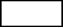 48 godzin od momentu przyjęcia zgłoszenia  **zaznaczyć właściweUWAGA:Brak zaznaczenia powyższego pola spowoduje brak przyznania punktów dotyczących gwarantowanego czasu usunięcia awarii oprogramowania MSI i uznaniem, że czas sunięcia awarii będzie zgodny z wymaganiami określonymi w SWZ (72 godzin).  Cena oferty (brutto)Oferowany okres gwarancji oprogramowania NGS:24 miesiące   * *zaznaczyć właściweUWAGA:Brak zaznaczenia powyższego pola spowoduje brak przyznania punktów dotyczących gwarancji i uznaniem, że okres gwarancji będzie zgodny z wymaganiami określonymi w SWZ (12 miesięcy).  Gwarantowany czas na usunięcie awarii oprogramowania NGS: 66 godzin od momentu przyjęcia zgłoszenia   * 60 godzin od momentu przyjęcia zgłoszenia  **zaznaczyć właściweUWAGA:Brak zaznaczenia powyższego pola spowoduje brak przyznania punktów dotyczących gwarantowanego czasu usunięcia awarii oprogramowania NGS i uznaniem, że czas sunięcia awarii będzie zgodny z wymaganiami określonymi w SWZ (72 godzin).  